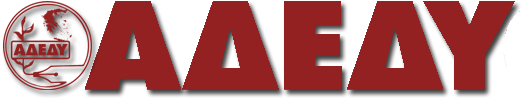 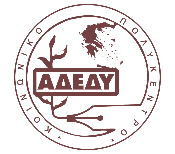 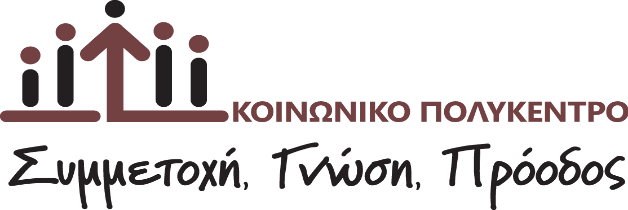 «Εξελίξεις στην κοινωνική ασφάλιση και τις συντάξεις» ΠΡΟΓΡΑΜΜΑ ΕΚΔΗΛΩΣΗΣΠΡΟΓΡΑΜΜΑ ΕΚΔΗΛΩΣΗΣ17:00 – 17:30Εγγραφή ΕΝΑΡΞΗ ΕΚΔΗΛΩΣΗΣ ▪ ΧΑΙΡΕΤΙΣΜΟΙΕΝΑΡΞΗ ΕΚΔΗΛΩΣΗΣ ▪ ΧΑΙΡΕΤΙΣΜΟΙ17:30 – 18:00Γεώργιος Γιούλος, Πρόεδρος Κοινωνικού Πολύκεντρου ΑΔΕΔΥΓιάννης Πάιδας, Πρόεδρος Εκτελεστικής Επιτροπής ΑΔΕΔΥ ΕΙΣΗΓΗΣΕΙΣΕΙΣΗΓΗΣΕΙΣ18:00 – 18:30Αλέξης Μητρόπουλος, Πρόεδρος ΕΝΥΠΕΚΚ« Η κρίση του ασφαλιστικού. Το μέλλον των συντάξεων.»18:30 – 19:00Σάββας Ρομπόλης, Ομότιμος Καθηγητής Παντείου Πανεπιστημίου« Προοπτικές κεφαλαιοποίησης στην επικουρική ασφάλιση.» ΠΑΡΕΜΒΑΣΕΙΣΠΑΡΕΜΒΑΣΕΙΣ19:00 – 19:30Λευτέρης Θεοχάρης, Πρόεδρος ΠΟΣΕ ΙΚΑΑντώνης Κουρούκλης, Πρόεδρος ΠΟΠΟΚΠΤάσος Ζερβός, Πρόεδρος ΣΥΑΤΤοποθετήσεις μελών Εκτελεστικής Επιτροπής ΑΔΕΔΥΕρωτήσεις – τοποθετήσεις ΛΗΞΗ ΕΚΔΗΛΩΣΗΣΛΗΞΗ ΕΚΔΗΛΩΣΗΣ